Lebenslauf Persönliche AngabenBerufserfahrungAusbildungKenntnisseAktueller Aufenthaltsort, 1. August 2023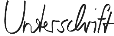 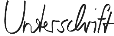 Max MustermannName, VornameMustermann, MaxGeburtsdatum13.11.1990AdresseMusterstraße 28, 07384 MusterstadtTelefon +4900 11 22 33E-Mail max.mustermann@anbieter.com01/2020 – 04/2021StellenbezeichnungFirmenname GmbH, 12345 StadtTätigkeit 101/2015 – 12/2019StellenbezeichnungFirmenname GmbH, 12345 StadtTätigkeit 1Elternzeit	05/2021 – 05/2022Elternzeit
Aufbaukurse, Seminare, Soft Skills09/2005 – 01/2008Studiengang, BachelorHochschule, 12345 StadtAbschlussnoteIT-KenntnisseSAP – sehr gutMicrosoft Excel – gutSprachkenntnisseDeutsch – Muttersprache	Englisch – Fließend in Wort und Schrift